Publicado en Barcelona el 23/08/2016 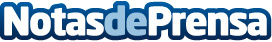 El evento de skate más esperado del verano regresa a ÁmsterdamEl Mountain Dew® Dew Tour AM Series moviliza a todos los skaters amateur para la competición
Datos de contacto:José Daniel Soto SotoNota de prensa publicada en: https://www.notasdeprensa.es/el-evento-de-skate-mas-esperado-del-verano Categorias: Internacional Entretenimiento Eventos Otros deportes http://www.notasdeprensa.es